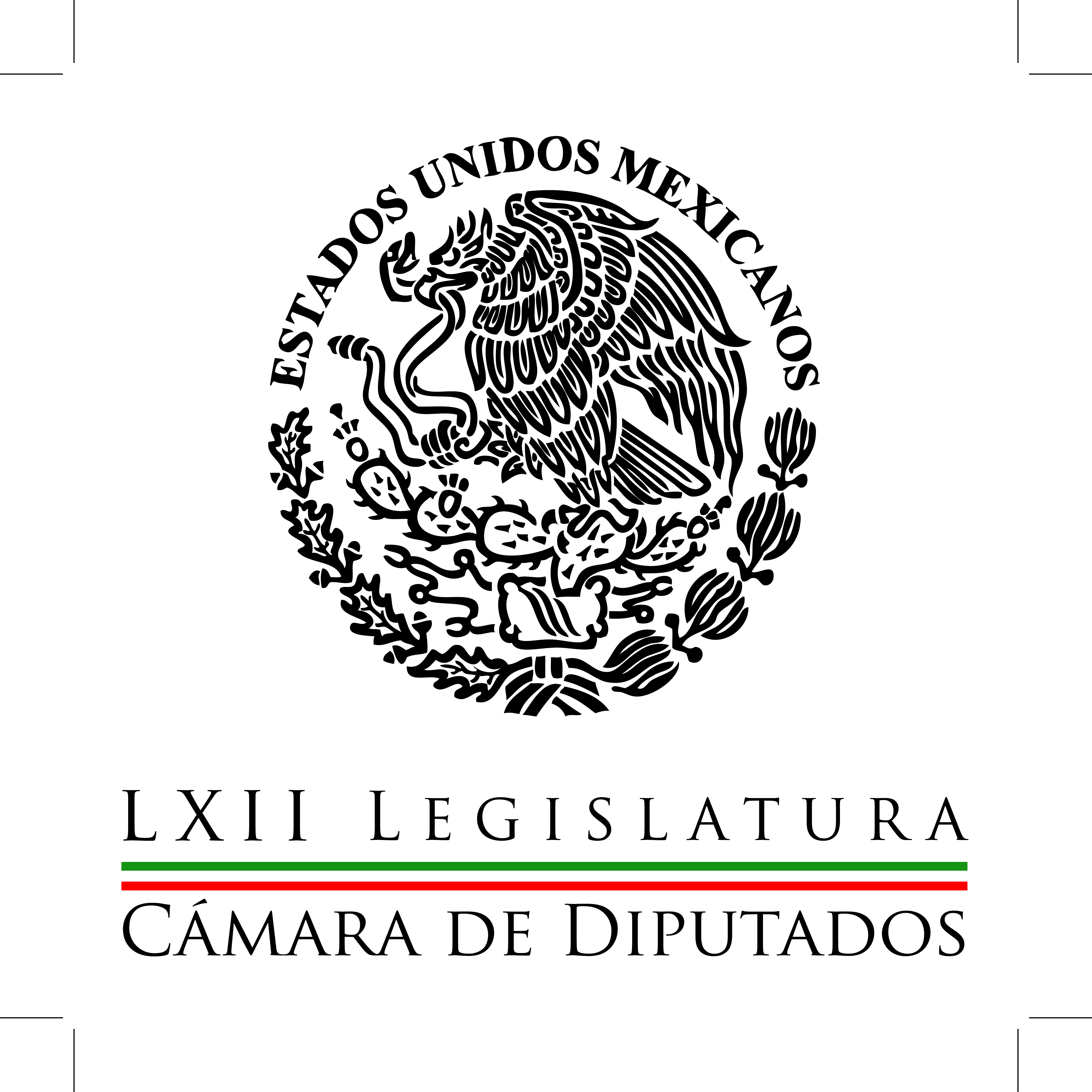 Carpeta InformativaPrimer CorteResumen: Jesús Zambrano, balance del mensaje del presidente Peña Nieto Alistan en San Lázaro Glosa del Tercer Informe; PAN pedirá más comparecenciasJoaquín López-Dóriga: Enrique Peña anunció medidas para el futuro de MéxicoAprueba INE en lo general a consejeros locales de ocho entidadesInicia INE sesión urgente para posible liquidación de PT y HumanistaRenuncia el presidente de Guatemala, tras orden de aprehensión03 de septiembre de 2015TEMA(S): Trabajo LegislativoFECHA: 03/09/2015HORA: 06:50NOTICIERO: Fórmula Detrás de la NoticiaEMISIÓN: Primer CorteESTACION: 104.1 FMGRUPO: Fórmula0Jesús Zambrano, balance del mensaje del presidente Peña Nieto Ricardo Rocha (RR), conductor: Y ahora de viva voz el legislador perredista Jesús Zambrano, quien es por supuesto, lo vimos ayer, por cierto, muy serio, Jesús, presidente de la Mesa Directiva de la Cámara de Diputados. ¿Cuál tu lectura, tu comentario, tu visión del mensaje de ayer del presidente Peña Nieto? Jesús Zambrano (JZ), presidente de la Mesa Directiva CDD: Sí, Ricardo. Muy buenos días. Gracias por esta oportunidad. Pues mira, en primer lugar, yo te diría que es esa liturgia que antes se daba los días 1° de septiembre, que se había hecho "el Día del Presidente", cuando se iba el titular del Ejecutivo a la Cámara de Diputados a presentar su Informe y a decir cómo andaban las cosas, que generalmente siempre según la visión y la versión de la Presidencia de la República, siempre andan bien. Luego que ya ese acto, ese "día del Presidente" se acabó, pues ahora se pasó para el día 2 de septiembre, en algo que en verdad que no debía ser, porque a quien debe rendir cuentas directamente y según yo, según nuestro punto de vista, el mío particular, es que debe ir a rendir cuentas al país a través de los representantes populares que son los diputados y los senadores del país. Y tener la posibilidad, como sucede en países de democracia avanzada, de debatir los puntos de vista, las razones por las que se impulse un determinado proyecto de gobierno, debatirlo con los legisladores, de escuchar los puntos de vista de la pluralidad política del país representada en las Cámaras, especialmente en la Cámara de Diputados. Bueno, esto fue lo que yo planteé y la bancada del PRD va a presentar una iniciativa para... de ley precisamente para que obligue al Presidente a ir a la Cámara y a debatir con los legisladores. Y en el contenido mismo del informe, porque fue un uniforme, no fue un mensaje que se dio el día de ayer, te diría que eso es muy contradictorio en sí mismo, yo diría casi hasta surrealista. Es decir, por un lado, se empieza reconociendo autocríticamente que hay una crisis de credibilidad, una crisis de confianza de la sociedad, de amplios sectores de la sociedad, de las instituciones por la corrupción, por escándalos que se han dado por la fuga de "El Chapo", por la inseguridad, porque siente que la economía lo percibe día a día, no está funcionando bien para sus familias. Pero luego dice: "Pero vamos bien, el rumbo es correcto y hay que afianzarlo y, por lo tanto, hay que darle con más fuerza y con más vigor". Pues uno ya no entiende uno nada. S la gente percibe que las cosas no andan bien y el mismo Presidente reconoce que la gente eso es lo que percibe, dice: "Pero a pesar de todo eso, vamos bien y vamos a salir adelante". Y bueno, planteó diez medidas que la mayoría de ellas, por cierto, implican la participación del Poder Legislativo, pasa por modificar leyes, por un conjunto de ordenamientos legales, pues yo digo vamos esperar a ver cuál es el contenido de estas diez medidas concretas que puedan ayudar a reactivar, como él mismo lo planteó. Vamos a ver si esto puede ser efectivo con el mismo rumbo que tenemos que ha impedido el crecimiento económico, pero dice "Para propiciar, incentivar el crecimiento económico, la generación de empleos, la formalización misma del trabajo, mayores incentivos e inversiones para educación, para educación pública superior, en fin. Hay un conjunto de temas que yo digo, hay que esperar a ver cómo van a llegar, a ver cómo van a aterrizar, cómo van a venir en concreto estas medidas que anunció el día de ayer el Presidente. RR: Un decálogo. JZ: Claro, un decálogo, ¿no? Como alguien dijo "Le rinde tributo a los decálogos". Cuando empezó habló de 10 grandes líneas, ahora otras 10 grandes medidas, bueno, vamos a esperar. Yo digo vamos a analizarlas con toda responsabilidad en la Cámara de Diputados en lo que a nosotros nos corresponde y a mí en lo particular como presidente de la Cámara, pues analizar y buscar el debate, la discusión y las decisiones que terminen tomándose se hagan de manera civilizada y ver que verdaderamente le sirvan al país y que no se diga una cosa y salga otra. RR: Tú sabes que este espacio siempre ha estado abierto y lo seguirá estando, seguiremos en contacto, por supuesto, para analizar el día a día y las perspectivas también en el corto, mediano y largo plazo para este país tan dolido, Jesús. Gracias por tu participación esta mañana. JZ: Al contrario. Gracias a usted, a ti Ricardo y muy buenos días. RR: Te lo aprecio mucho. Presidente de la Mesa Directiva de la Cámara de Diputados, Jesús Zambrano. Duración 5’29’’, nbsg/m. TEMA(S): Trabajo Legislativo FECHA: 03/09/15HORA: 00:00NOTICIERO: MVS NoticiasEMISIÓN: Primer CorteESTACION: OnlineGRUPO: MVS0Zambrano: EPN admite crisis de credibilidad pero dice que vamos por rumbo correcto, es 'contradictorio'Jesús Zambrano, coordinador de diputados del PRD consideró que el mensaje de Enrique Peña Nieto por su Tercer Informe fue contradictorio, ya que reconoce que hay una crisis de credibilidad y luego afirma que vamos por el rumbo correcto.Por otro lado, reiteró en entrevista con Alejandro Cacho que no considera una ofensa haber planteado a Miguel Ángel Osorio Chong cuando acudió a entregar el Informe Presidencial, la conveniencia de que Peña Nieto vaya a debatir informe, ¿qué de ofensivo tiene?Peña Nieto le dijo a Zambrano durante el mensaje que van viendo más adelante si presenta su mensaje frente a legisladores para debatirlo., platicó el perredista.Este miércoles, César Camacho, coordinador de diputados del PRI dijo en entrevista con Alejandro Cacho sobre la salida de los diputados del PRD en la primer sesión del Congreso, tras la posición de la priistas Yulma Rocha quien reclamó el posicionamiento de Jesús Zambrano al recibir el informe de manos de Osorio Chong, que la falta de respeto fue de Zambrano porque la ley orgánica dice que el presidente de la Mesa directiva expresa la unidad en la Cámara. ys/m.TEMA(S): Trabajo Legislativo FECHA: 03/09/15HORA: 00:00NOTICIERO: MVS NoticiasEMISIÓN: Primer CorteESTACION: OnlineGRUPO: MVS0Alistan en San Lázaro Glosa del Tercer Informe; PAN pedirá más comparecenciasLa Junta de Coordinación Política de la Cámara de Diputados acordó que el próximo martes 8 de septiembre, iniciará la Glosa del Tercer Informe de Gobierno del Presidente de la República.El coordinador del Partido Acción Nacional (PAN), Marko Cortés, señaló que la recepción de los funcionarios del Gabinete se llevará a cabo ante el Pleno de San Lázaro, pues aún no hay comisiones instaladas.“Y que iniciemos con los temas del análisis económico, la Política Económica del país, la Política Social del país, esto el día martes. Y el día jueves el análisis de la Política Interior y de la Política Exterior”, dijo.El diputado Cortés Mendoza indicó que será el próximo lunes 7 de septiembre, cuando en la siguiente reunión de los coordinadores parlamentarios se defina específicamente la mecánica de desarrollo de la Glosa.Agregó que en cuanto ese proceso termine, el albiazul pedirá que comparezcan los titulares de las secretarías de Gobernación (SEGOB), Hacienda (SHCP), Educación (SEP), Desarrollo Social (SEDESOL) y la Función Pública (SFP), porque los números del informe de gobierno no cuadran con la realidad y es necesario que los funcionarios amplíen sus explicaciones ante el Congreso. Por la situación que vive el país, acotó, el primer secretario que debería comparecer ante los diputados es el de Hacienda, Luis Videgaray, para que explique el paquete económico y por qué insisten en que la economía funciona bien.En cuanto al diferendo entre el Partido Revolucionario Institucional (PRI) y el presidente de la Cámara, Jesús Zambrano, el coordinador panista consideró que el perredista no cometió ninguna falta ni procedió fuera de la ley al señalar que el Presidente de la República debería acudir al Congreso a dialogar directamente con los parlamentarios.Es necesario que diputados y senadores puedan abrir un debate de altura, “claro y fuerte”, pero en términos republicanos y respetuosos con el Primer Mandatario, apuntó, tras admitir que para que esto ocurra, primero se deben garantizar las condiciones necesarias en el recinto legislativo.Recalcó que la decisión de promover más comparecencias, aunada a las reuniones con los secretarios de Estado que formarán parte de la Glosa, fue tomada y anunciada previamente por la dirigencia panista. Consideró irrelevante que los legisladores no tuvieran acceso al texto del Tercer Informe el pasado 1 de septiembre, sino hasta la tarde del siguiente día, pues lo importante, agregó, es el contenido y que éste “no convence”.Respecto a los 10 puntos planteados por el Jefe del Ejecutivo Federal, el panista dijo que lo deseable es que no queden solo en “buenas intenciones” sino que se concreten, porque contrario al discurso presidencial, el país se está “moviendo” pero “hacia atrás” y va por el rumbo equivocado porque no ha aprovechado las reformas aprobadas. ys/m.TEMA(S): Trabajo LegislativoFECHA: 03/09/2015HORA: 09:13 AM  NOTICIERO: Milenio EMISIÓN: Primer CorteESTACIÓN: Online GRUPO: Milenio 0 Morena se apodera de ex oficinas del PT en San LázaroLa fracción de Morena en la Cámara de Diputados tomó oficialmente posesión de las oficinas que la extinta bancada del PT desocupó el martes pasado en el Palacio de San Lázaro, aunque el espacio destinado a la coordinación, la vicecoordinación y el área administrativa quedó en estado ruinoso e invadido por cucarachas provenientes de una cocina anexa. Dicha superficie será fumigada y remodelada antes de alojar a sus nuevos ocupantes.En un recorrido por el primer piso del edificio B en el recinto legislativo se constataron los desperfectos y falta de mantenimiento en mobiliario, puertas, baños y piso, así como la acumulación de basura en los espacios que la fracción petista mantuvo a su cargo al menos nueve años en tres legislaturas consecutivas.La pérdida de su registro como partido político nacional y la incorporación de sus seis nuevos diputados al PRD derivó en la extinción del PT como grupo parlamentario en el Palacio de San Lázaro, con la consecuente obligación de entregar oficinas, bienes, equipos y, en su caso, valores a su cargo.El personal de la bancada petista que hasta el lunes pasado se mantenía en las oficinas recibió la instrucción de desalojar a más tardar el martes.La Dirección General de Resguardo y Seguridad supervisó la entrega de los bienes y equipos inventariados, además de verificar la extracción de objetos, muebles y accesorios no pertenecientes a la Cámara de Diputados.Representantes de la Coordinación Parlamentaria de Morena confirmaron que la Secretaría General les hizo entrega de los espacios correspondientes ayer por la mañana y de inmediato solicitaron el apoyo de servicios del órgano parlamentario para sacar basura y mobiliario en avanzado estado de deterioro.Durante las tareas de limpieza salieron desde una bodega cercana a la cocina un número considerable de cucarachas, por lo cual se solicitó una fumigación general del área, pues algunos insectos intentaron huir hacia otras oficinas del mismo piso.Los diputados federales de Morena solicitaron un mantenimiento urgente para poder ocupar sus despachos para los tres años de la recién iniciada Legislatura del Congreso de la Unión. rrg/m. INFORMACIÓN GENERALTEMA(S): Información General FECHA: 03/09/15HORA: 06:26NOTICIERO: En los Tiempos de la RadioEMISIÓN: Primer CorteESTACION: 103.3 FMGRUPO: Radio Fórmula0Joaquín López-Dóriga: Enrique Peña anunció medidas para el futuro de MéxicoJoaquín López-Dóriga, colaborador: Quiero destacar algunas de las diez medidas que el Presidente de la República anunció ayer sobre el futuro de México, yo diría sobre la segunda mitad de su sexenio. Algo fundamental, estableció como el fortalecimiento de leyes y el Estado de Derecho, en México tan endeble; un acuerdo nacional para la justicia cotidiana, ésa que está en las barandillas y que es la mayor injusticia; impulsar el desarrollo de las zonas de mayor rezago. También habló de mantener la estabilidad económica. Este es un punto central, ¿por qué? Porque hemos visto que en México históricamente las grandes crisis económicas, 76, 82, 85, 94, 95, se dieron cuando el Gobierno soltó. El Gobierno hoy en día ya no puede ni aumentar impuestos, ni crear nuevos impuestos, ni aumentar la deuda, ni aumentar el déficit; por lo tanto sólo le queda una cosa, gastar menos, apretarse el cinturón, aunque, como he dicho, en esto aprieta el nuestro. Duración 1´20´´, ys/m.TEMA(S): Información GeneralFECHA: 03/09/2015HORA: 06:51NOTICIERO: En los Tiempos de la RadioEMISIÓN: Primer CorteESTACION: 103.3 FMGRUPO: Fórmula0Julián Olivas: Mensaje por el Tercer Informe de Gobierno Oscar Mario Beteta, conductor: Vamos a escuchar el análisis del licenciado Julián Alfonso Olivas Ugalde. Julián Alfonso Olivas, colaborador: Buenos días, Oscar Mario. El día de ayer el titular del Ejecutivo Federal, en Palacio Nacional, dirigió un mensaje con motivo de la entrega que hizo al Congreso de la Unión de su Tercer Informe de Gobierno. En su presentación el Presidente de la República hizo mención a diez puntos. El primero de ellos se refiere que su gobierno apoyará al Congreso para que éste legisle las disposiciones secundarias derivadas de la reforma anticorrupción aprobadas este año por el constituyente permanente. Dicha disposición ha creado grandes expectativas en la población, ya que otorgará nuevas facultades a las instancias gubernamentales encargadas de combatirla y establecerá una instancia ciudadana. Esperamos que en breve plazo se consoliden estos cambios para que la impunidad y la corrupción sean castigadas por estas autoridades con sus nuevas atribuciones. Mire usted, Oscar Mario, el mal de la corrupción está sobradamente diagnosticado, la ciudadanía exige resultados, los legisladores tienen la palabra, aún es tiempo de eliminarla con normas eficaces y determinación de quienes la apliquen para erradicar este mal se lesiona la imagen de nuestro país con los costos correspondientes a cargo de los gobernados. Se despide de ustedes Julián Olivas, que tengan un buen día. Duración 1’42’’, nbsg/m. TEMA(S): Información GeneralFECHA: 03/09/2015HORA: 05: 49 AMNOTICIERO: En los Tiempos de la RadioEMISIÓN: Primer CorteESTACION: 103.3 FMGRUPO: FórmulaMauricio Flores. Tercer Informe de GobiernoMauricio Flores, colaborador: En el Tercer Informe de Gobierno del presidente Enrique Peña hay dos elementos importantes: uno, a pesar de todas las dificultades, tanto por los errores propios como por los ajenos, hay un reconocimiento de que la situación es complicada para el país, pero también de que hay una voluntad firme para seguir gobernando en los tres años que le quedan a su administración.Por otro lado y no menos importante, es la creatividad para soluciones pragmáticas y así enfrentar hechos que a final de cuentas nos afectan a todos y están poniendo literalmente patas arriba la economía del mundo; nos referimos a la caída del precio internacional del petróleo y al incremento de las tasas de interés en los Estados Unidos, efecto doble que por un lado reduce los ingresos del Estado, pero por el otro lado también encarece la deuda.Estas soluciones pragmáticas podemos resumirlas en tres medidas que fueron ayer anunciadas en el decálogo de acciones inmediatas a tomar en este gobierno. Básicamente estamos hablando de una emisión de deuda soberana que podría alcanzar hasta los 50 mil millones de pesos en plazos de 20 a 25 años para financiar la modernización de las escuelas públicas, dotarlas de una infraestructura competitiva y por supuesto que sea acorde a las necesidades de la formación de niños y jóvenes. Por otro lado, lo que será la emisión, la primera emisión de las fibras de energía, fibra E, en la que se mezclan las cualidades tanto de los secades como del instrumento de fibra para apuntar a la nueva industria petrolera, ahora que los ingresos petroleros están a la baja. Y por otro lado, no menos importante, certificados de infraestructura con los cuales se formarán los proyectos de asociaciones público-privadas para las obras que necesita el país para crecer. A final de cuentas estas medidas (inaudible) y primera vez en la historia, no teníamos un registro así, es que finalmente será a través del mercado de valores de los inversionistas privados, en los que la gran apuesta es la sensibilidad social. Por supuesto de esta manera el gobierno también le pasa la pelota a la (inaudible) de cada uno de los ciudadanos. TEMA(S): Información GeneralFECHA: 03/09/2015HORA: 07:26NOTICIERO: En los Tiempos de la RadioEMISIÓN: Primer CorteESTACION: 103.3 FMGRUPO: Fórmula0Joaquín López-Dóriga: Cambios en el Gabinete presidencial Oscar Mario Beteta, conductor: El análisis de Joaquín López-Dóriga. Joaquín López-Dóriga, colaborador: Gracias, Oscar Mario. Me da mucho gusto saludarte otra vez como todas las mañanas. Muy buenos días. La atención en los siete cambios en el Gabinete, los dos del ampliado y otros dos en su staff de Los Pinos, 11 en total, anunciados el viernes por el Presidente, se centró en dos: José Antonio Meade a Desarrollo Social y Aurelio Nuño Mayer a Educación Pública, lo que confirma que estamos en los tiempos de la sucesión presidencial, siempre presente, siempre adelantado. Este, sin duda, el del viernes, el mayor ajuste que de golpe haya hecho un presidente en al menos 25 años. Siete secretarías, lo que ni Ernesto Zedillo con sus obligados cambios de diciembre de 94 en Hacienda y Comunicaciones, y en enero de 1995 en Educación Pública, Agricultura y Reforma Agraria. Quién hablaba de relevos, que lo llevaban haciendo desde hace dos años, no imaginaron ni el número, ni la decisión personalísima, cuyos reflectores se llevaron Nuño y Meade, no tanto por su misión al frente de sus respectivas secretarías, sino por las posibilidades de futuro, como ocurrió con la decisión del mismo Peña Nieto de llevar a Manlio Fabio Beltrones a la dirigencia nacional del PRI, a pesar de voces que le sugerían lo contrario, y desde donde se ha hecho Beltrones presidenciable, lo que sin duda le ayudará a gestionar su nuevo encargo. Duración 1’29’’, nbsg/m. TEMA(S): Información General FECHA: 03/09/15HORA: 00:00NOTICIERO: MVS NoticiasEMISIÓN: Primer CorteESTACION: OnlineGRUPO: MVS0Aprueba INE en lo general a consejeros locales de ocho entidadesCon la afirmación de que el INE “no está otorgando cheques en blanco”, pero con el reclamo airado de los partidos políticos de oposición, las y los consejeros aprobaron la designación de los integrantes de los consejeros de los estados de Aguascalientes, Baja California, Durango, Hidalgo, Sinaloa, Tamaulipas y Tlaxcala, así como Veracruz.No obstante, la consejera, Pamela San Martín, presentó un voto en particular por los nombramientos en Aguascalientes, Baja California y Durango.Para fundamentar el trabajo realizado en la Comisión de Vinculación, en particular la fase de las entrevistas, el Consejero Presidente de la misma, Arturo Sánchez Gutiérrez, que ante la carretada de críticas que le venían en la sesión, dijo el INE tiene la facultad de que “si no cumplen pueden removerlos”.“Las ocho entidades que estamos designando hoy, se complementarán con los otros cinco que nombraremos en octubre, que van a haber seguido el mismo proceso. Con estas designaciones el INE no está otorgando cheques en blanco, estamos poniendo sobre la mesa una propuesta que de ser aprobada, serán nombrados y a partir de ahí, tenemos las atribuciones para una de dos, aplaudirlos y acompañarlos, y si no cumplen removerlos”.Precisó que estos nuevos consejeros electorales locales, tienen la responsabilidad de las decisión de llevar a buen término la elección el próximo año de mil 500 cargos. 12 gobernadores; 303 diputados de mayoría relativa y 188 de representación proporcional; 997 ayuntamientos, es decir el 40 por ciento de los ayuntamientos del país.Luego de que por primera vez el INE, tomó la decisión de transmitir en tiempo real la fase de las entrevistas con los aspirantes a consejeros locales, el Presidente del colegiado, Lorenzo Córdova Vianello, sostuvo que “sin sesgos ni deudas políticas y abierto al escrutinio público”, se ha cumplido con el mandato constitucional.“Con las designaciones que este Consejo hizo en 2014 y las que habremos de hacer el día de hoy, la totalidad de las y los Consejeros que tendrán responsabilidades en la organización de las elecciones, de las elecciones municipales, de congresos locales y de los poderes ejecutivos estatales en todo el territorio nacional, habrán sido elegidos por méritos profesionales y no por acuerdos entre partidos o actores políticos. Quiero subrayar que las y los ciudadanos que nombraremos en esta sesión, accederán al cargo de presidente o integrantes del Consejo General del OPLE respectivo por sus méritos personales en un concurso imparcial sin sesgos ni deudas políticas y abierto al escrutinio público”.Sin embargo, fue la propia consejera Pamela San Martín, quien presentó su inconformidad por el hecho de que en los estados de Aguascalientes, Baja California y Sinaloa, se propuso nombrar como presidentes a tres de los actuales Consejeros generales de los correspondientes institutos electorales.“Es por ello que no coincido en pensar que lo conveniente o acertado sea colocar en la Presidencia de estos órganos, en tres de ocho casos, a quienes aún y con su buen desempeño y trayectoria, formaron parte de los Consejos Generales del OPLE, pues es mi convicción que la renovación de estos órganos de dirección debe atender al cambio de perspectiva del ejercicio de la función electoral exigido desde el espacio público y ciudadano. Quienes presidan estos organismos deben estar en posibilidad absoluta de replantearse el actuar de la autoridad administrativa electoral local, a la luz de los cuestionamientos que impulsaron el cambio de paradigma y atribuciones que serán responsables de implementar”. Incluso, fue más allá, al sostener que con estos nombramientos se pone en “duda o suspicacia”, el nacimiento de los nuevos órganos electorales locales.“Es mi convicción que el Instituto Nacional Electoral debe cuidar el destino de la reforma electoral. Haciéndonos cargo de la responsabilidad que cada instancia tiene en estos procesos de designación de consejeros y consejeras, estoy convencida que no es generando duda o suspicacia en su nacimiento, la mejor vía de transición al nuevo modelo de sistema electoral que estamos construyendo. Por esta razón, en los casos antes señalados mi voto será en contra de la conformación, no así de los perfiles propuestos para dichos consejos en su conjunto”.El representante del PRD en el INE, Pablo Gómez Álvarez, presentó la lógica a seguir para nombrar como Consejero Presidente del OPLE en Aguascalientes a Luis Fernando Landeros Ortiz, que actualmente ocupa el mismo encargo.“Por ejemplo en el caso del número uno, que es Aguascalientes, este número uno, el presidente del PRI, antes era Consejero y sabemos que es del PRI porque antes era Conejero. Si los Organismos anteriores estaban integrados por personas impuestas por los gobernadores, en su mayoría, daban uno que otro a otro partido para amarrar la mayoría necesaria, ¿por qué ponen a un Consejero que tiene ese origen, en la presidencia del OPLE? Bueno, porque es priista, por eso, esa es la respuesta no hay otra, no hay ningún sabio”.Para responder a esta lógica del perredista, el consejero, Ciro Murayama Rendón, dijo que Luis Fernando Landeros Ortiz, tiene una trayectoria electoral.“Se cuestiona hoy, ahora en este punto, el nombramiento de los Consejeros de Aguascalientes, bueno pues, nosotros tenemos a un destacado médico cirujano con una trayectoria profesional y académica en Aguascalientes, que nunca había detectado los partidos políticos. Tenemos, gente que viene de carreras como administración de empresas, diseño gráfico, una Consejera con maestría en estudios humanísticos y, si uno observa la trayectoria de quien proponemos sea Presidente, empezó de jefe de departamento y ha crecido”.A las críticas, también se sumó el representante del PAN, Francisco Gárate Chapa.“Que en realidad no tengan dependencias, que no tengan hilos o correas de control. Y cuando uno revisa en general, de estas ocho propuestas, la verdad es que entidad por entidad, entidad por entidad, surgen dudas”. En este tenor, el representante de Morena, Horacio Duarte Olivares, dijo que si bien se quitó el “poder” a los gobernadores en el nombramiento de los consejeros, ahora surge “una nueva casta electoral”.Y es que muchos de los nuevos consejeros electorales locales, provienen de órganos jurisdiccionales en materia electoral o del Servicio Electoral Profesional.“De los Órganos Electorales Jurisdiccionales, de las Salas Regionales que van a constituirse en una nueva, no diría clase, en una nueva “casta”, me gusta, “casta electoral”. Y ahí es donde viene también un tema de cuestionamiento, un tema de ¿hasta dónde se le quita el poder a los gobernadores, como se señaló y ahora se le da el poder a otros entes?”.Para defender los procesos de selección de los candidatos a consejeros electorales, incluida la fase de las entrevistas, el consejero, Marco Antonio Baños Martínez, sostuvo que los partidos políticos, en particular el PRD, no presentó pruebas de los vínculos de los nuevos consejeros con partidos políticos o gobiernos estatales.“Hoy día, los gobernantes, los congresos locales, los partidos políticos no pueden presionar a los consejeros electorales si no es por la vía de las asignaciones presupuestales, y eso, fue el principal problema que en los OPLES anteriores se enfrentó desde esta institución. Por eso yo no creo, como usted ha mencionado aquí con generalidades, que sean gente vinculada a los gobernantes en turno o que sean personas que van a responder a los intereses de un partido político, aquí lo que nosotros queremos es que traigan evidencias de que hay incumplimientos flagrantes de algún requisito legal y en ese momento haremos la valoración correspondiente, hasta el momento, no hay nada más subjetivo que acusar con subjetividades”.En tanto José Roberto Ruiz Saldaña, consejero del INE, reconoció la necesidad de transparentar aún más la fase de las entrevistas y en particular el proceso de valoración de las y los integrantes del Instituto. “creo que la deliberación en la mesa de Consejeros debe ser transparente, debe transmitirse también por Internet esas deliberaciones, no sólo las comparecencias de los aspirantes.  Es muy bueno presumir la transparencia, pero es prácticamente de los aspirantes, no la de los Consejeros. Sí creo que tendríamos que dar cuenta a los mexicanos, a los aspirantes, de qué argumentos, qué razones ofrecemos para considerar en esa deliberación de Consejeros, por qué sí son dignos de incluirse en una lista o por qué razones no tienen los méritos suficientes”.Luego de que María Magdalena González, declino a consejera electoral en el estado de Hidalgo, las y los consejeros del INE, nombraron a Martha Alicia Hernández Hernández y caso similar se hizo con Uriel Lugo Huerta, tras la declinación de Arturo Tapia Muñoz.También fue sacado de último momento  a consejero electoral en el estado de Veracruz, a Roberto Alejandro Pérez Gutiérrez, y en su lugar nombraron a Iván Tenorio Hernández. La decisión se tomó luego de que se corroboró que Roberto Alejandro Pérez Gutiérrez, durante los últimos meses trabajo en el gobierno municipal de Xalapa. ys/m.TEMA(S): Trabajo Legislativo FECHA: 03/09/15HORA: 00:00NOTICIERO: MVS NoticiasEMISIÓN: Primer CorteESTACION: OnlineGRUPO: MVS0Inicia INE sesión urgente para posible liquidación de PT y HumanistaLa Junta General Ejecutiva del Instituto Nacional Electoral (INE), inició una sesión urgente para discutir y, en su caso, aprobar, el proceso de liquidación de los partidos del Trabajo (PT) y Humanista, luego de que no alcanzaron el tres por ciento de la votación nacional en los comicios del 7 de junio pasado.De acuerdo con el orden del día, se abordará el “Proyecto de resolución de la Junta General Ejecutiva del INE por el que se emite la declaratoria de pérdida de registro del PT por no haber obtenido por lo menos el tres por ciento de la votación emitida en la elección federal ordinaria para diputados, celebrada el 7 de junio”.Además, el proyecto de resolución de la “declaratoria de pérdida de registro del Partido Humanista”, el cual fue redactado de forma idéntica como el del PT.El consejero presidente del INE, Lorenzo Córdova Vianello, en su calidad de presidente de la Junta General Ejecutiva, encabeza la sesión privada que se lleva a cabo en el Edificio A, de la sede central del INE, a la que asiste también el secretario general ejecutivo, Edmundo Jacobo Molina.Integran también la Junta General los directores ejecutivos del Registro Federal de Electores (RFE), de Prerrogativas y Partidos Políticos, de Organización Electoral, del Servicio Profesional Electoral, de Capacitación Electoral y Educación Cívica, así como de Administración.La Comisión de Fiscalización del INE designó el 18 de junio a los interventores de cada partido, quienes durante la actual etapa de prevención se encargaron de administrar sus recursos, por lo que de confirmarse su proceso de liquidación o pérdida de registro, procederán a tomar el control de toda la administración de cada partido político. ys/m.TEMA(S): Información General FECHA: 03/09/15HORA: 06:51NOTICIERO: En los Tiempos de la RadioEMISIÓN: Segundo CorteESTACION: 103.3 FMGRUPO: Radio Fórmula0Renuncia el presidente de Guatemala, tras orden de aprehensiónEl presidente de Guatemala, Otto Pérez Molina, renunció a su cargo tras haber sido despojado de su inmunidad, lo que derivó en que un juez emitiera una orden de detención en su contra para responder por acusaciones de corrupción que debilitaron a su Gobierno poco antes de las elecciones.La carta de renuncia fue firmada cerca de las 19.00 hora local del martes y enviada al legislativo, dijo a Reuters el portavoz presidencial Jorge Ortega la madrugada del miércoles.Pérez Molina, un general retirado de 64 años que había prometido "mano dura" contra la delincuencia, fue quedando aislado en las últimas semanas mientras decenas de miles de personas salían a las calles pidiendo su renuncia, indignados por los escándalos que afectan a su Gobierno."Es una decisión personal, para mantener la institucionalidad y enfrentar en forma individual el caso que se lleva en su contra", dijo Ortega a Reuters por vía telefónica.El mandato de Pérez Molina, que comenzó en el 2011, debía concluir en enero del 2016, luego de que se eligiera un nuevo mandatario en las elecciones del 6 de septiembre, que se prevé tendrá un balotaje el 25 de octubre.El Congreso se reunirá de emergencia a las 07.00 hora local para tomar conocimiento de la renuncia de Pérez y citar al vicepresidente, Alejandro Maldonado, a fin de que tome posesión como presidente, señaló el portavoz.Pérez Molina, un militar que tuvo altos cargos durante la guerra civil (1960-1996) en la cual el Ejército cometió masacres contra pueblos indígenas, está acusado de liderar una poderosa mafia aduanera junto con la ex vicepresidenta Roxana Baldetti, imputada por el caso y quien se encuentra en prisión preventiva.Pérez ha negado las acusaciones y en las semanas previas rechazó varias veces renunciar, pese al avance de las pesquisas de la Fiscalía y la Comisión Internacional contra la Impunidad en Guatemala (CICIG) que lo señalan como jefe de La Línea, un grupo que cobraba sobornos por el paso de mercancías importadas sin pagar impuestos.El ex mandatario tenía previsto acudir a las 08.00 hora local a los tribunales para enfrentar los cargos de asociación ilícita, cohecho pasivo y caso especial de defraudación aduanera.La crisis política en el país centroamericano desató la furia de la población, empresarios y la Iglesia, y opacó las campañas para los comicios del domingo, a los que el empresario opositor Manuel Baldizón y el presentador de televisión Jimmy Morales llegan encabezando las encuestas. ys/m.Carpeta InformativaSegundo CorteResumen: Jesús Zambrano. Compromisos de la Cámara de DiputadosCelebran diputados primera sesión ordinaria en San LázaroDecide diputada perredista registrarse como independienteSe manifiestan 400 Pueblos en San Lázaro por impunidad de Yunes y EbrardMorena se apodera de ex oficinas del PT en San LázaroSolicitan que el presidente debata su informe cada año en el Congreso27 'recortes' que Morena propone para ahorrar dinero en el Presupuesto03 de Septiembre de 2015TEMA(S): Trabajo Legislativo FECHA: 03/09/15HORA: 08:29NOTICIERO: Así las CosasEMISIÓN: Segundo CorteESTACION: 96.9 FMGRUPO: Televisa RadioJesús Zambrano. Compromisos de la Cámara de DiputadosKarla Iberia Sánchez (KIS), conductora: Pero quien en realidad recibió el Informe de Gobierno, y lo tuvo por primera vez en sus manos, fue Jesús Zambrano, el presidente de la Cámara de Diputados. Jesús, buenos días. Perdimos a Jesús Zambrano, Jesús Zambrano perredista, fue nombrado presidente de la Cámara de Diputados, el perredista y estamos analizando el discurso del presidente Enrique Peña Nieto, ¿podemos escuchar unos fragmentos? Insert de Enrique Peña Nieto, Presidente de México: "Estas diez medidas tienen objetivos claros, me refiero a fortalecer el estado de derecho, impulsar el crecimiento económico, combatir la desigualdad, justamente estas serán las prioridades que tenemos para la segunda mitad de esta administración". Bueno, les platicaba que hablábamos de discurso político, pero quien primero lo tuvo en su mano. Perdón por la interrupción en la línea, fue Jesús Zambrano gracias por contestarnos la llamada. Jesús Zambrano (JZ), presidente de la Cámara de Diputados: Muy buenos días Karla Iberia, con el gusto de saludarte, a tus órdenes como siempre. KIS: Muchas gracias. A mí, yo puedo tomar de los periódicos cualquier declaración atribuida a usted, que el informe es contradictorio, o cuestiones de grupos en la Cámara, o lo que ocurrió en la primera sesión. Pero hay algo que es muy defendible, que es queremos recibir el informe y que también él nos escuche. JZ: Efectivamente Karla Iberia, yo creo que eso es lo que debiera corresponder en un país que está queriendo consolidar vías democráticas para resolver sus problemas, así sucede en el ejercicio de democracia basada, el titular del ejecutivo, el Presidente o como se le llame, va al Congreso de su país, presente informe, se sujeta al debate, a la crítica de los legisladores y eso ayuda a que por lo menos haya un mayor conocimiento de las cosas, y en lo posible también enderezar cosas que no están funcionando. Aquí no sucede eso, simple y sencillamente es el monólogo de una parte, por la otra, una suerte de diálogo de sordos, porque pues los legisladores como lo vimos el día primero, el lunes que nos instalamos, el martes, perdón que nos instalamos como Congreso, los legisladores a nombre de sus grupos parlamentarios expresan sus puntos de vista, sus críticas unos, sus halagos los otros, pero no pasa de ahí, ahí queda. Igual va a suceder con la Glosa del Informe, van a venir los titulares de los principales ramos del Gobierno de la República, van a participar en debates con los legisladores, pero no viene el titular, el Presidente de la República a la Cámara de Diputados, y esto me parece que sería lo aconsejable, lo sano para, insisto, poder discutir deberás sobre los grandes temas del país. Estos a los que el Presidente por cierto se refirió al inicio de su mensaje-informe el día de ayer, del porqué hay una crisis de confianza en las instituciones, una crisis de confianza de credibilidad en la gente. Bueno, en verdad se van a resolver con más de lo mismo, eso sería muy bueno discutirlo, insisto, con el propio Presidente de la República, por parte de los legisladores, yo digo en un ambiente, en otro escenario de civilidad democrática, de respeto mutuo. KIS: Oiga señor Zambrano. JZ: Sí. KIS: Exacto, usted nos dice queremos consolidar vías democráticas de debate, esperando que no puede, no podemos seguir los ciudadanos oyendo un diálogo de sordos, de ellos entre ellos y de los diputados entre los diputados. ¿Será el temor de que no haya civilidad en la Cámara, lo que está deteniendo un verdadero intercambio de puntos de vista? JZ: Pues mira es posible que de una parte haya ese temor, pero vamos construyendo los procesos de entendimiento, de acercamiento, de diálogo. Mientras no hagamos cosas diferentes que nos pongan a prueba a todo mundo, al ejecutivo, al presidente de la República, a los legisladores, etcétera, nos vamos a seguir preguntando lo mismo y nunca lo vamos a hacer. KIS: Senador (sic) Zambrano, que nos pongan a prueba dice usted. Leyendo el informe de Integralia, lo que ocurrió en la pasada legislatura, rápido le doy el dato que usted seguramente se lo sabe de memoria, la consultora Integralia reveló que ni a la Cámara de Diputados, con un gasto estimado de tres mil 130 millones de pesos, ni en el Senado con tres mil 400 millones de pesos. Hubo una presentación de cuentas de algunos recursos. ¿Ese ponerse a prueba significa también sujetarse a medidas de austeridad que vayan más allá de sus seguros de vida, por ejemplo? JZ: Austeridad y transparencia en el manejo del gasto de la Cámara, Karla Iberia, no tengo ninguna duda de eso; y yo lo voy a impulsar, en lo que me corresponde como presidente de la Cámara. KIS: Estas medidas de austeridad y transparencia incluirían en esta iniciativa, ¿qué? JZ: No te escuché bien. KIS: En esta iniciativa que usted presentaría ante el pleno de la Cámara, medidas sobre austeridad dentro del propio organismo, ¿incluirían qué? JZ: Tiene que incluir la revisión de qué gastos se están haciendo que resulten innecesarios o que, en un escenario de astringencia económica para el país, qué es lo que tenemos que recortar, que no afecte el funcionamiento normal de la Cámara; porque luego se dice, "es que reciben todo esto"; pero bueno, son alrededor de cuatro mil trabajadores que tiene la Cámara de Diputados para el funcionamiento normal de todo el aparato legislativo. ¿Qué es lo que se puede y se debe recortar? Eso es lo que se debe revisar en un análisis muy riguroso; que ya hay algunos datos, algunos puntos en los que se podría, lo han señalado otros, pues revisar con acuciosidad. Yo creo que estamos obligados todos los grupos parlamentarios a presentar propuestas. En el órgano de gobierno, que es la Junta de Coordinación, por un lado, que reúne a los coordinadores de todos los grupos parlamentarios; pero por otro lado, también a la mesa directiva que yo presido. KIS: Y, por último, Jesús Zambrano, retomando el "tenemos que hacer cosas que nos pongan a prueba", con la salida del PT, no sólo la pérdida de registro, sino la salida física de San Lázaro, ¿cómo encuentra usted el escenario de las nuevas alianzas políticas dentro de la Cámara? JZ: Mira, yo creo que van a ser complejas, así lo avizoro, porque hay... De manera natural se pensaría que siendo partido de izquierda o que nos asumimos de izquierda, el PRD, Morena, Movimiento Ciudadano, por lo menos estos tres, habría razones para que, coincidiendo en planteamientos y en puntos programáticos, pudiéramos hacer una alianza legislativa, un frente opositor. Y también en algunos puntos específicos con el PAN, ¿por qué no pensarlo de esta manera? Que ayude a caminar en esta misma línea de hacer más eficiente, más eficaz el trabajo legislativo, que podamos escuchar razones y que al mismo tiempo actuemos con transparencia y con austeridad en este momento tan difícil para la vida económica del país. KIS: Después de escuchar el discurso de ayer, ¿interesa al Ejecutivo escucharlos a ustedes? JZ: Pues habrá que preguntarle al Ejecutivo. KIS: ¿Qué opina usted? JZ: Pues yo digo que debiera ser, que ojalá y estuvieran abiertos a que se entendieran las razones de la conveniencia política de que estuvieran acá debatiendo, que venga el presidente a San Lázaro a debatir con los legisladores, a escucharlos. Nadie aquí se puede ostentar poseedor de la verdad absoluta, Karla Iberia; entonces, yo creo que ojalá y hubiera esa sensibilidad. Pero, también, por lo que vi ayer, me resulta difícil pensar que eso se va a concretar en el corto plazo. KIS: Difícil pensar que eso se va a concretar. ¿Cuántas veces usted, como legislador, en las posiciones que ha ocupado, se ha reunido en un verdadero diálogo con un presidente de la república? JZ: Pues, en realidad... KIS: Diálogo. JZ: ¿Diálogo, diálogo? Solamente un par de ocasiones... KIS: ¿Con quién? JZ: Cuando estaba la vigencia del Pacto por México en el 2013; pero, pues así, diálogo verdadero, no, no, no recuerdo más ocasiones. Ayer solo fueron breves intercambios de palabras allí, sobre el asunto este de lo que había sucedido el 1° de septiembre en San Lázaro, y de la conveniencia que él fuera a la Cámara; dijo, "lo vemos, lo vemos después"; bueno. KIS: ¿A usted le dijo lo vemos después? JZ: Sí. Al final, ya que se iba despidiendo; se detuvo ahí unos segundos conmigo. KIS: Ojalá que podamos platicar con usted cuando tenga su próxima reunión de diálogo y nos platique cuáles fueron sus impresiones. Jesús Zambrano, presidente de la Cámara de Diputados, perredista, muchas gracias por tomarnos la llamada. JZ: Al contrario, Karla Iberia, muchas gracias a ti. Muy buenos días. KIS: Gracias. Buenos días. Duración 10´33´´, ys/m.TEMA(S): Trabajo Legislativo FECHA: 03/09/15HORA: 13:01NOTICIERO: Fórmula onlineEMISIÓN: Segundo Corte  ESTACION: Online GRUPO: Fórmula Celebran diputados primera sesión ordinaria en San LázaroDiputadas y diputados de la LXIII Legislatura celebran su primera sesión ordinaria correspondiente al Primer Periodo del Primer Año de Ejercicio. El presidente de la Mesa Directiva, Jesús Zambrano Grijalva, emitió la declaratoria de la constitución de los grupos parlamentarios, por lo que el Salón de Pleno del Palacio Legislativo de San Lázaro inicia una nueva etapa por los próximos tres años. Al iniciar, Mónica Rodríguez Della Vecchia rindió protesta como diputada federal por el Acción Nacional. Enseguida se da trámite a comunicaciones oficiales de grupos parlamentarios y de diversos legisladores como la comunicación del Instituto Federal de Telecomunicaciones con el que remite el Informe Previo de Resultados de la Gestión 2015 del Órgano Interno de Control del Instituto. Además, del Instituto Mexicano del Seguro Social con el que remite el Informe sobre la composición y situación financiera de las inversiones del Instituto, correspondiente al segundo trimestre de 2015. Y de la Auditoría Superior de la Federación con el que remite el Análisis del Informe de Avance de Gestión Financiera 2015. /gh/mTEMA(S): Trabajo Legislativo FECHA: 03/09/15HORA: 12:29NOTICIERO: Notimex / YahooEMISIÓN: Segundo Corte  ESTACION: Online GRUPO: Notimex Decide diputada perredista registrarse como independienteLa legisladora Ariadna Montiel Reyes anunció al presidente de la Mesa Directiva, Jesús Zambrano Grijalva, su decisión de no pertenecer a la bancada del PRD y que se le registrara como independiente.Apenas comenzaba la primera sesión ordinaria de la Cámara de Diputados, cuando Montiel Reyes dijo: “le comunico que he tomado la decisión de no pertenecer al Grupo Parlamentario del Partido de la Revolución Democrática, partido por el cual fui postulada”.“En consecuencia le solicito de la manera más atenta ser registrada como diputada independiente, a partir de la fecha del presente oficio”, indicó la legisladora en su carta.Montiel Reyes fue electa por mayoría relativa en un Distrito de la ciudad de México. Con ello, suman dos los diputados independientes en la LXIII Legislatura del Congreso de la Unión, el otro es Manuel Clouthier Carrillo. /gh/mTEMA(S): Trabajo Legislativo FECHA: 03/09/15HORA: 13:09NOTICIERO: Notimex / 20minutos EMISIÓN: Segundo Corte  ESTACION: Online GRUPO: Notimex Recibirán Diputados Paquete Económico el 8 de septiembre por la tardeEl presidente de la Junta de Coordinación Política (Jucopo) en la Cámara de Diputados, César Camacho Quiroz, informó que el martes 8 de septiembre por la tarde se espera que llegue a San Lázaro el Paquete Económico 2016."Todo hace ver que el Paquete Económico 2016 estará el 8 de septiembre previsiblemente por la tarde y tendremos tiempo los grupos parlamentarios para conocer su contenido y fijar posiciones", indicó.En entrevista, el también coordinador de los diputados del PRI precisó que el secretario de Hacienda y Crédito Público (SHCP), Luis Videgaray, ha expresado su más amplia disposición para dialogar con las y los diputados de todos los partidos.Aseguró que debido a que el titular de SHCP conoce la vida parlamentaria y que le tiene un profundo respeto a los legisladores, "habrá de estar listo para intercambiar expresiones y responder cuestionamientos".Explicó que los diputados a través de las ocho fracciones parlamentarias y el diputado independiente, representados en esta soberanía, se pondrán de acuerdo para determinar la fecha en que citarán al secretario de Hacienda, pero antes analizarán y conocerán la propuesta que se presente.El Paquete Económico consiste en la propuesta de la Ley de Ingresos, el Presupuesto de Egresos, que en esta ocasión se propondrá hacerlo con Base Cero, y las proyecciones económicas para el próximo año. /gh/mTEMA(S): Información General FECHA: 03/09/15HORA: 12:45NOTICIERO: radioformula.comEMISIÓN: Segundo Corte  ESTACION: Online GRUPO: Fórmula Se manifiestan 400 Pueblos en San Lázaro por impunidadEn el marco de la celebración de la primera sesión ordinaria correspondiente al Primer Periodo del Primer Año de Ejercicio de la 63 Legislatura, el movimiento de los 400 pueblos se manifiestan al exterior del Palacio Legislativo de San Lázaro contra la impunidad del supuesto enriquecimiento ilícito de Miguel Ángel Yunes Linares y Marcelo Ebrard Casaubón. Hombres y mujeres campesinos de todas las edades solicitan a la Procuraduría General de la República (PGR) no deje en la impunidad el enriquecimiento por tres mil millones de pesos, monto del desfalco que Yunes Linares saqueó al Instituto de Seguridad y Servicios Sociales de los Trabajadores del Estado (ISSSTE) en el estado de Veracruz. /gh/mTEMA(S): Trabajo LegislativoFECHA: 03/09/2015HORA: 09:13 AM  NOTICIERO: Milenio EMISIÓN: Primer CorteESTACIÓN: Online GRUPO: Milenio  Morena se apodera de ex oficinas del PT en San LázaroLa fracción de Morena en la Cámara de Diputados tomó oficialmente posesión de las oficinas que la extinta bancada del PT desocupó el martes pasado en el Palacio de San Lázaro, aunque el espacio destinado a la coordinación, la vice coordinación y el área administrativa quedó en estado ruinoso e invadido por cucarachas provenientes de una cocina anexa. Dicha superficie será fumigada y remodelada antes de alojar a sus nuevos ocupantes.En un recorrido por el primer piso del edificio B en el recinto legislativo se constataron los desperfectos y falta de mantenimiento en mobiliario, puertas, baños y piso, así como la acumulación de basura en los espacios que la fracción petista mantuvo a su cargo al menos nueve años en tres legislaturas consecutivas.La pérdida de su registro como partido político nacional y la incorporación de sus seis nuevos diputados al PRD derivó en la extinción del PT como grupo parlamentario en el Palacio de San Lázaro, con la consecuente obligación de entregar oficinas, bienes, equipos y, en su caso, valores a su cargo.El personal de la bancada petista que hasta el lunes pasado se mantenía en las oficinas recibió la instrucción de desalojar a más tardar el martes.La Dirección General de Resguardo y Seguridad supervisó la entrega de los bienes y equipos inventariados, además de verificar la extracción de objetos, muebles y accesorios no pertenecientes a la Cámara de Diputados.Representantes de la Coordinación Parlamentaria de Morena confirmaron que la Secretaría General les hizo entrega de los espacios correspondientes ayer por la mañana y de inmediato solicitaron el apoyo de servicios del órgano parlamentario para sacar basura y mobiliario en avanzado estado de deterioro.Durante las tareas de limpieza salieron desde una bodega cercana a la cocina un número considerable de cucarachas, por lo cual se solicitó una fumigación general del área, pues algunos insectos intentaron huir hacia otras oficinas del mismo piso.Los diputados federales de Morena solicitaron un mantenimiento urgente para poder ocupar sus despachos para los tres años de la recién iniciada Legislatura del Congreso de la Unión. rrg/m. TEMA(S): Información General FECHA: 03/09/15HORA: 00:00NOTICIERO: MVS NoticiasEMISIÓN: Segundo CorteESTACION: OnlineGRUPO: MVSSolicitan que el presidente debata su informe cada año en el CongresoEl senador David Monreal Ávila, del Partido del Trabajo (PT), presentó una iniciativa de reforma a la Constitución para que cada año el presidente de la República acuda al Congreso a rendir un informe por escrito del estado que guarda la administración pública.La propuesta publicada en la Gaceta Parlamentaria del Senado de la República prevé regresar al marco legal anterior, donde cada 1 de septiembre el Ejecutivo federal en turno debía presentar ante el pleno del Congreso de la Unión su informe de gobierno.Plantea además cambios a los artículos 69, 108 y 110, donde se establece que en la apertura de sesiones ordinarias del primer periodo de cada año de ejercicio del Poder Legislativo, el mandatario haría uso de la palabra y debería escuchar y responder las preguntas que hicieran integrantes de cada grupo legislativo e independientes.También propone que durante el tiempo de su encargo, el presidente de la República no sólo pueda ser juzgado por traición a la patria y delitos graves, sino también por violaciones a derechos humanos y cohecho, además de plantear que sea sujeto de juicio político. ys/m.TEMA(S): Información General FECHA: 03/09/15HORA: 12:11NOTICIERO: Notimex / 20minutos EMISIÓN: Segundo Corte  ESTACION: Online GRUPO: Notimex Promueven iniciativa de ley para proteger a denunciantes de corrupciónSenadores panistas y perredistas presentaron una iniciativa para crear una ley que garantice la integridad de aquellas personas que presenten denuncias o informen sobre hechos de corrupción.La propuesta para crear la ley federal para protección de los denunciantes e informantes de actos de corrupción, trata de regular en México la figura internacional conocida como "whistleblowing" que se reconoce en democracias consolidadas.Con ella se plantea "crear una especie de fuero ciudadano", es decir, el andamiaje jurídico que garantice protección contra represalias tanto de carácter físico, como son las agresiones y los atentados.De igual forma las de los ámbitos síquico, tales como amenazas; moral, como son las calumnias o difamaciones, y/o de carácter económico, tales como el despido injustificado.Asimismo propone medidas y procedimientos para facilitar e incentivar la denuncia de actos de corrupción, susceptibles de ser investigados y sancionados tanto administrativa como penalmente.El proyecto fue presentado por los senadores Zoé Robledo Aburto, Armando Ríos Píter, Benjamín Robles Montoya y Raúl Morón Orozco, del Partido de la Revolución Democrática (PRD), así como por Luisa María Calderón Hinojosa, del Partido acción Nacional (PAN).En el documento se define las figuras de denunciante, informante, testigo, actos de corrupción, así como las instancias o dependencias obligadas a recibir e investigar las denuncias.La iniciativa de ley que se crearía en el marco del Sistema Nacional Anticorrupción y de la Fiscalía en la materia, establece que podrán recibir denuncias las cámaras de Senadores y Diputados, la Secretaría de la Función Pública, las dependencias del Ejecutivo federal, el Consejo de la Judicatura Federal, el Tribunal de Justicia Fiscal y Administrativa, así como los tribunales de Trabajo.Incluye un sistema de recompensas económicas para quien proporcione información suficiente e identificación y acreditación de la comisión de algún acto de corrupción por el servidor público implicado, y se identifique proporcionando su nombre y un contacto para mantener comunicación con montos de las recompensas sujetos a la disponibilidad. /gh/mTEMA(S): Información GeneralFECHA: 02/09/2015HORA: 13: 04 PMNOTICIERO: Fórmula onlineEMISIÓN: Segundo CorteESTACION: OnlineGRUPO: Fórmula27 'recortes' que Morena propone para ahorrar dinero en el PresupuestoLa iniciativa de Ley de Austeridad Republicana que Morena anunció este martes plantea 27 recortes al presupuesto de 2016, para ahorrar 450,000 millones de pesos, "sin afectar en lo más mínimo las funciones sustantivas del gobierno".La propuesta del partido fundado en 2014 por el excandidato presidencial de la izquierda Andrés Manuel López Obrador propone medidas como reducir salarios y prestaciones de los altos funcionarios, así como el dinero público que se destina a los partidos, sin golpear programas sociales, servicios públicos ni la inversión en infraestructura.Entre los recortes planteados, el documento entregado por Morena a la Cámara de Diputados prevé:1. 30,946 millones por reducción de 50% en los ingresos de la alta burocracia, que representa 30% de la nómina.La iniciativa deja en 70 salarios mínimos el tope máximo de ingresos para el titular del Ejecutivo federal; 60 para los secretarios de Estado; 50 para los subsecretarios, y 40 para los directores generales. Con este esquema, el sueldo del presidente pasaría de 208,571 a 147,210.2. 62,524 millones por disminución de 37% en gratificaciones, compensaciones y primas de la alta burocracia.3. 5,012 millones por reducción de 5% en la partida por gastos de seguros médicos y de retiro solo de la alta burocracia.4. 112,521 millones por reducción de 43% en la partida "Otras prestaciones sociales y económicas".5. 3,539 millones por reducción de 15% en el rubro para nuevas plazas e incremento de las percepciones.6. 10,630 millones por recorte a los estímulos de la alta burocracia.7. 7,436 millones por ajustes en las partidas destinadas a papelería y equipos de oficina.8. 2,199 millones por recorte a la partida de alimentos y utensilios, sin afectar el gasto destinado a Fuerzas Armadas, reclusorios, seguridad pública y unidades de salud.9. 7,826 millones por recorte de 25% en la partida por adquisición de papel, cartón e impresos, entre otros conceptos, de la partida de "Materias primas y materiales de producción y comercialización".10. 1,215 millones por la reducción de 20% en remodelación y adecuación de oficinas.11. 11,255 millones por reducción de 15% mediante una mayor eficiencia en la adquisición de productos químicos, farmacéuticos y de laboratorio.12. 33,286 millones por eliminación de sobreprecios a particulares generadores de energía, proveedores de la partida "Combustibles, lubricantes y aditivos".13. 2,248 millones por mayor eficiencia en las compras de la partida "Vestuario, blancos, prendas de protección y artículos deportivos".14. 56 millones por adquisiciones no necesarias de "Materiales y suministros para seguridad".15. 956 millones por eficiencia en compras de "Herramientas, refacciones y accesorios menores".16. 8,366 millones por reducción de 25% en telefonía y radiolocalización.17. 17,866 millones por depuración de arrendamientos en edificios, bodegas, terrenos, equipos informáticos y vehículos, como el esquema de arrendamiento contratado para el pago del avión presidencial.18. 63,270 millones por la revisión y eliminación de contratos de consultoría y asesoría no indispensables en el rubro "Servicios profesionales, científicos, técnicos".19. 10,740 millones por reducción en el pago de comisiones de servicios de administración y gestión de recursos por la revisión de contratos de la partida "Servicios financieros, bancarios y comerciales".20. 12,820 millones por el recorte de 40% por cierre de oficinas y freno de remodelaciones y reubicaciones.21. 2,078 millones por reducción de 50% de los contratos en "Servicios de comunicación social y publicidad".22. 5,313 millones por racionalización de programas de viaje y tarifas excesivas, así como la reducción en las estancias.23. 1,943 millones por eliminación de funciones y gastos ceremoniales no indispensables, así como por la reducción de contratos de representación y convenciones.24. 3,496 millones por ahorro en "Otros servicios generales" por duplicación de gastos en otras partidas, particularmente de la Comisión Federal de Electricidad (CFE).25. 16,123 millones por recorte general de menos de 1% a lo destinado a "Transferencias, asignaciones, subsidios y otras ayudas", una disminución de 2% a los aportes de fideicomisos y ayudas, y de 90% en las trasferencias al exterior (gobiernos extranjeros y organismos internacionales).26. 3,495 millones por recortes en el presupuesto para partidos y grupos parlamentarios.27. 13,411 millones por ahorros en reparaciones, adquisición de vehículos y bienes inmuebles, entre otros, que no son indispensables.ProhibicionesLa propuesta incluye prohibir la contratación de servicios de seguridad social privados para los servidores públicos.Tampoco estarían permitidos los seguros de separación individualizados y de vida, las pensiones vitalicias y preferenciales para altos funcionarios, bonos y la contratación de secretarios privados.Las escoltas y los autos blindados solo estarían permitidos para los funcionarios que lo requieran por cuestiones de seguridad pública, procuración de justicia y seguridad nacional, y "en caso de ser necesario y por un plazo determinado".También quedaría prohibido para los Poderes de la Unión, los órganos autónomos y demás autoridades que ejerzan gasto público contratar publicidad; los únicos tiempos que se podrían usar serían los del Estado en radio y televisión.Los vehículos oficiales únicamente podrían sustituirse cuando tengan más de seis años de uso, o cuando su costo de mantenimiento sea igual o mayor al doble de su valor de adquisición. Los autos nuevos no podrían rebasar cierto precio, salvo que por las condiciones geográficas o de uso de infraestructura carretera lo amerite.Morena plantea que los servidores públicos federales que efectúen viajes oficiales al extranjero lo hagan en vuelos comerciales, y sin utilizar servicios de transportación, alojamiento o alimentación de lujo.Así, quedaría prohibido el uso de aeronaves privadas con cargo al presupuesto, salvo por los encargados de seguridad y protección civil, en casos de desastre o de atención sanitaria de emergencia.TEMA(S): Información General FECHA: 02/09/15HORA: 07:26NOTICIERO: Radio RedEMISIÓN: Segundo CorteESTACION: 88.1 FMGRUPO: Radio CentroCarlos Navarrete. Tercer Informe de Gobierno de EPNGuadalupe Juárez Hernández (GJH), conductora: Ya se cumplen tres años del gobierno del presidente Enrique Peña Nieto, ayer presentó su informe con 10 medidas para, como él mismo dijo, seguir moviendo a México. ¿Pero qué opina el PRD? Carlos Navarrete, presidente nacional del PRD, ¿cómo estás? Te saludo con gusto, buenos días. Carlos Navarrete (CN), presidente nacional del PRD: Lupita, qué tal, qué gusto saludarte, muy buenos días. GJH: Oye, ¿pues cómo ven las cosas ustedes, qué opinan? CN: Pues mira, Lupita, el día de ayer los grupos parlamentarios de senadores, diputados, la dirigencia nacional, todos de manera colectiva emitimos un posicionamiento y una opinión respecto a este informe de gobierno. Hay que decir lo siguiente: son tres años de gobierno, la mitad de un sexenio, los dos primeros años del presidente Peña Nieto fueron dos años de un gobierno legislador sobre todo, reformas constitucionales, reformas legales, reformas secundarias. El tercer año se le descompuso el panorama al gobierno, hubo un descontrol, hubo una afectación mayor a su prestigio y quedó el Gobierno dañado por los escándalos de las acusaciones de tráfico de influencias, por el entorno internacional adverso, por la caída del precio del petróleo, por el tema de Guerrero y Ayotzinapa, por la fuga de "El Chapo". Varias cosas se conjugaron en el tercer año, que desde nuestro punto de vista, han dejado al Gobierno pasmado, lo han dejado sin capacidad de respuesta y con muy poca credibilidad frente a los mexicanos. Pero lo más importante y lo más grave de todo, desde nuestro punto de vista, es que el país hoy, al hacer un balance de tres años de gobierno, no camina como lo había planteado este Gobierno al principio de su gestión. No hay, en ninguno de los cinco ejes que el presidente Peña Nieto presentó en diciembre del 2012, avances sustanciales que nos puedan permitir decir que el Gobierno va por el rumbo correcto y que hay que profundizar la ruta. Eso es lo que dice el Gobierno, lo dijo ayer en su informe. Para nosotros no, para nosotros requiere hacer un alto en el camino y corregir de fondo varios aspectos porque ni en economía, ni en seguridad, ni en competitividad, ni en empleo, ni en crecimiento económico hay avances que nos permitan decir que el Gobierno va en el rumbo adecuado. GJH: Oye, pero, por ejemplo, ayer en materia de seguridad el Presidente presumió que ha habido avances muy importantes, ¿no? CN: Pues él saca cifras y trata de demostrar con cifras que la situación está mejorando, pero las cifras están manejadas, como suele ocurrir, adecuadamente para dar la impresión de que hay un avance sustancial. No, nosotros no lo vemos así, la violencia sigue siendo el principal factor de desconfianza de los mexicanos, los mexicanos se siguen sintiendo inseguros en su patrimonio, en su familia, en su integridad personal. Y no niego que haya esfuerzos de muy diverso tipo para tratar de controlar esta situación, pero los resultados no son los que esperábamos a medio sexenio. GJH: Oye, en el caso del decálogo, ¿qué les parecen estas nuevas medidas que se anunciaron el día de ayer? Esto de que se van a impulsar regiones con mayor rezago para combatir la pobreza, de que el Gobierno se va a apretar el cinturón, de que va a haber una renovación de infraestructura educativa, la creación de la Secretaría de Cultura. ¿Esto cómo lo recibieron ustedes? CN: Me parece que es un esfuerzo del Presidente de tratar de relanzar a su gobierno, pero lo vemos con cierto escepticismo hasta no ver la realidad porque no es la primera vez que el Gobierno lanza unos puntos, un plan, un decálogo de esta naturaleza. En otras ocasiones lo ha anunciado y no se ha concretado, no se han visto resultados. Entonces nosotros no queremos echar las campanas al vuelo por lo que se anunció. Le damos la bienvenida a esos anuncios, pero sobre todo vamos a evaluar que tengan resultados. Queremos ver a los centros de estudio de todo el país mejorados, queremos ver una inversión mayor en materia educativa, queremos ver una reducción del gasto secundario de gobierno, queremos ver los proyectos especiales en el sureste, en el Istmo de Tehuantepec, en Michoacán y Guerrero, queremos ver la inversión pública adecuada para combatir la pobreza, queremos verlo. Lo que se anunció vamos a exigir que se cumpla. Por lo pronto, qué bueno que el Gobierno esté intentando dar un paso adelante, pero, insisto, si no tiene resultados, puede ser un anuncio simplemente como los anteriores. GJH: Oye, el Presidente ayer alertó sobre riesgos de creer que el populismo y la demagogia son soluciones a los problemas que se viven en el país. Dice "bueno, la gente está cansada, lo entendemos, la gente está enojada, lo entendemos", ¿pero cómo ven ustedes este mensaje? CN: Bueno, yo podría coincidir con el Presidente que México necesita un programa serio, un programa de izquierda, un programa no populista sino popular, un programa que satisfaga las necesidades de la población y sobre todo medidas que permitan que la población tenga un poco de esperanza en el futuro, que es lo que hoy está muy afectado. Y tiene razón el Presidente, puede ser que este ambiente de crispación y de inconformidad dé pie para que surjan alternativas no deseables para el país, pero no se va a conjurar ese peligro simplemente diciéndolo o tratando de pararlo con discursos. Tiene que haber un resultado del Gobierno porque hay que decirle al Presidente lo siguiente: el que puede generar que en México haya una saluda demagógica en el futuro es el mal resultado del Gobierno. Ese es el principal factor que puede orillar a la gente a decir "Vamos a buscar una alternativa diferente porque este Gobierno no funcionó" y eso el Gobierno y el Presidente deben tenerlo muy claro. GJH: Y Morena y "El Bronco" ya se pusieron el saco, ¿no? CN: Pues no lo sé, no lo sé si llevaba dedicatoria ayer y ya se lo pusieron, pero lo que yo digo en esta materia es: para que México salga adelante se requiere que el Gobierno dé resultados. Y por cierto, ya no le quedan tres años, en realidad le quedan dos. En enero del 2018 estaremos ya en plena campaña presidencial, en julio la elección y luego un periodo de entrega-recepción ya del gobierno y se acabó el 18. En realidad les queda 16 y 17, dos años; les queda poco tiempo para dar resultados concretos que satisfagan a la población. GJH: ¿O sea que a partir de ayer ya empezaron las campañas, ya estamos en otro escenario? CN: Mira, campañas no, aunque haya uno que otro adelantado por ahí, pero en realidad empieza la cuenta regresiva. Yo creo que el gabinete del Presidente debe tener muy claro que a partir de hoy lo que cada mes tiene que anunciarse son resultados del trabajo y de las iniciativas. No pueden presentarnos planes a largo plazo, proyecciones a largo plazo, planeaciones a largo plazo porque eso ya ocurrió en los tres años anteriores; ahora en cada rubro, en salud, en educación, en agricultura, en seguridad, en procuración de justicia, en cada uno de los rubros, en empleo, en crecimiento económico tiene que haber resultados concretos que mes con mes tienen que medirse. Ya sé que hay un entorno internacional difícil, que no somos los únicos que estamos pasando por una situación complicada; ahí está Brasil, ahí está Canadá, ahí está China, ahí está Europa, lo sé, pero justamente porque el entorno internacional es adverso es que se requiere mayor efectividad del Gobierno nacional y en eso hay que valorarlo con mucha energía y el PRD va a hacerlo mes a mes. GJH: Y lo que dices es que el populismo sí es un peligro para este país. CN: Es un peligro, como ha sido peligro para otros países. Ahí está Venezuela, mira lo que está ocurriendo; ahí están otros países como Perú, cuando el señor Fujimori irrumpió en medio del desprestigio de todos los políticos y los partidos y mira cómo terminó el gobierno del presidente Fujimori, está en la cárcel en Perú en este momento. Es decir, en los países donde ha irrumpido una concepción populista, demagógica, efectivamente, que hace a un lado a partidos, a estructuras partidarias, hace a un lado los principios democráticos y se erige como la salida personal a las crisis, a los pueblos les ha ido mal. Pero también hay que explicarse que eso ocurre cuando hay un agotamiento de los partidos y sobre todo cuando el Gobierno en funciones hace tal desastre de su gestión que la gente queda desesperada, harta, buscando una alternativa y en ese momento los pueblos son capaces de buscar cualquier salida que vean viable, aunque después paguen las consecuencias. GJH: Carlos Navarrete, como siempre, aprecio mucho que puedas platicar con nosotros. Buenos días. CN: Al contrario, Lupita. Muy buenos días. Un gran saludo para ti y para Sergio ahora que regrese. GJH: Hasta luego. Gracias, Carlos. Es Carlos Navarrete, presidente nacional del PRD. Duración 8´48´´, ys/m.TEMA(S): Información general FECHA: 03/09/15HORA: 13:18NOTICIERO: Excélsior EMISIÓN: Segundo Corte  ESTACION: Online GRUPO: Imagen Acepta Congreso de Guatemala renuncia de Pérez MolinaEl Congreso de Guatemala aceptó la renuncia del presidente del país, Otto Pérez Molina, quien dimitió en la madrugada de hoy en medio de un escándalo de corrupción en el ente recaudador de impuestos.El Organismo Legislativo validó la renuncia de Pérez Molina con el voto de 116 diputados, más de los dos tercios (105) que establece la Constitución del país centroamericano para avalar oficialmente la dimisión del ahora ex mandatario. /gh/mCarpeta InformativaTercer CorteResumen: Declaran constituidos 8 grupos parlamentarios para LXIII LegislaturaPlantearán diputados acciones de austeridad en San LázaroDiputados de PRI, PAN y PRD abiertos a analizar decálogo del EjecutivoPRD presenta iniciativa para modificar formato de entrega del InformePAN solicita reducir financiamiento a partidos políticosPVEM presentará iniciativa para simplificar trámites de adopciónMeade llama a trabajar en unidad para lograr un México incluyenteSe debe ‘activar el proceso de liquidación’ del PT y Humanista: MurayamaLíder del PT se apersona en San Lázaro para gestionar bancadaPRD-DF, primer partido político en la historia que registra un sindicatoAcertada, alerta sobre populismo.- IP03 de septiembre de 2015TEMA(S): Trabajo Legislativo FECHA: 03/09/15HORA: 14:48NOTICIERO: Notimex / YahooEMISIÓN: Tercer Corte  ESTACION: Online GRUPO: Notimex 0Declaran constituidos 8 grupos parlamentarios para LXIII LegislaturaEl presidente de la Cámara de Diputados, Jesús Zambrano, declaró la constitución de ocho grupos parlamentarios para la LXIII Legislatura, de conformidad con el Reglamento del recinto de San Lázaro.Durante la primera sesión ordinaria, Zambrano Grijalva expuso que para la LXIII Legislatura han sido constituidos los grupos parlamentarios de los partidos Revolucionario Institucional, Acción Nacional, de la Revolución Democrática.También de las fuerzas políticas Morena, Movimiento Ciudadano, Nueva Alianza, Verde Ecologista de México y Encuentro Social; en la Cámara de Diputados hay, además, un legislador independiente y una sin partido.A partir de esta fecha no se podrán integrar nuevos grupos por el resto de la Legislatura, como estipula el numeral 2 del artículo 24 del Reglamento de la Cámara de Diputados, y pidió a cada bancada publicar sus documentos constitutivos en la Gaceta Parlamentaria.El artículo 24 en su numeral 1 precisa que en la primera sesión ordinaria de la Legislatura, el presidente de la Mesa Directiva hará la declaratoria de constitución de los grupos e informará al pleno de aquellas diputadas y diputados que no forman parte de alguno.Durante la sesión de este jueves en el Palacio Legislativo de San Lázaro, la diputada panista Mónica Rodríguez Della Veccia rindió la protesta de ley.Jorge Gaviño Ambriz, diputado electo de Nueva Alianza por el principio de representación proporcional, justificó por escrito su inasistencia toda vez que el jefe de Gobierno del Distrito Federal, Miguel Ángel Mancera Espinosa, lo nombró director del Sistema de Transporte Colectivo Metro.Como presidente de la mesa, Zambrano Grijalva se dio por enterado y llamó al diputado suplente Francisco Javier Pinto Torres.De igual modo, el Grupo Parlamentario de Acción Nacional notificó la imposibilidad del diputado Miguel Ángel Yunes Linares de acudir a rendir la protesta constitucional en la fecha y hora señaladas.Las legisladoras Karina Padilla Ávila, del PAN, y la priista Yulma Rocha Aguilar, dieron a conocer que optaron por asumir el cargo de diputadas federales en la LXIII legislatura. Lo anterior se suscitó luego de que la Legislatura anterior del Congreso de Guanajuato realizó la declaratoria sobre la procedencia de la opción de cargo presentadas por las diputadas, con efecto a partir del 29 de agosto. /gh/mTEMA(S): Trabajo Legislativo FECHA: 03/09/15HORA: 14:49NOTICIERO: Excélsior EMISIÓN: Tercer Corte  ESTACION: Online GRUPO: Imagen 0Plantearán diputados acciones de austeridad en San LázaroEl presidente de la Mesa Directiva de la Cámara de Diputados, Jesús Zambrano Grijalva, informó que este jueves, junto con la Junta de Coordinación Política (Jucopo) plantearán las acciones de austeridad que aplicará esta soberanía, con el fin de eliminar gastos innecesarios.En entrevista, el diputado del Partido de la Revolución Democrática (PRD) resaltó que la Cámara de Diputados, por su cuenta, está obligada a que puedan quitar todo lo que sea innecesario de gastos para eficientar, en todo lo posible, el uso de los recursos, pero sin que se dañe el funcionamiento de la Cámara baja.‘Este jueves se planteará a la Secretaría General y a las áreas administrativas, que hagan una revisión para que se pueda, junto con la Junta de Coordinación Política (Jucopo), tomar medidas que ayuden a avanzar en este tema”, indicó.Por su parte, también en entrevista, el presidente de la Jucopo, el priista César Camacho Quiroz, dijo que al momento de discutir el Presupuesto de Egresos le dará a los diputados autoridad para pedir que las demás autoridades se sometan a estas medidas de “astringencia” presupuestal.‘Si lo va hacer con otros tiene que empezar por casa como decisión que le da autoridad política para pedírselo a los demás”, concluyó. /gh/mTEMA(S): Trabajo legislativo FECHA: 03/09/15HORA: 14:52NOTICIERO: Notimex / 20minutos EMISIÓN: Tercer Corte  ESTACION: Online GRUPO: Notimex 0Diputados de PRI, PAN y PRD abiertos a analizar decálogo del EjecutivoDiputados federales del PRI, PAN y PRD se pronunciaron por analizar las 10 medidas que anuncio el presidente Enrique Peña Nieto para fortalecer las acciones que se emprenderán en los próximo tres años del gobierno federal.En entrevistas por separado, legisladores federales de las fracciones priista, panista y perredista destacaron su confianza en que dichas medidas se desarrollarán en beneficio del país.El presidente de la Cámara de Diputados, Jesús Zambrano, pidió esperar a que el Ejecutivo federal envíe al Congreso las iniciativas que anunció el miércoles, para analizarlas con mucha responsabilidad y que salgan los mejores acuerdos en beneficio de la gente."Vamos a esperar a que nos lleguen las medidas para conocer en detalle y analizarlas con mucha responsabilidad, para que efectivamente el país pueda dar un salto hacia adelante", dijo Zambrano Grijalva.El diputado perredista agregó que no se puede continuar con tasas de crecimiento bajas, por lo que confió que las medidas incidan en una inversión en los rubros sociales, en infraestructura escolar, para el desarrollo, y en obras para infraestructura en regiones atrasadas.Comentó que "en el tema concreto de austeridad, por supuesto que también hay que esperar a ver de qué tamaño y dónde están planteando aplicar estas medidas de austeridad".Por su parte, el coordinador del PRI en San Lázaro, César Camacho Quiroz, señaló que las 10 medidas anunciadas, además de ser un compromiso del presidente Peña Nieto, representan una invitación a las fuerzas políticas diversas a converger."Es una invitación a hacer política para ponerse de acuerdo en lo fundamental porque involucra también al sector privado y al sector social. En fin es la oportunidad de mantener firmeza en el paso, disciplina en el ejercicio de la política, especialmente de las finanzas públicas, y de poner a México por encima de cualquier interés partidario o personal", añadió.Dijo que el decálogo también representa la oportunidad para que los mexicanos "seamos los protagonistas de esta etapa retadora y difícil, pero al mismo tiempo que se nos abre como una buena oportunidad para converger y para entendernos".Camacho Quiroz reiteró que si bien en los tres primeros años de este gobierno se avanzó con la aprobación de las reformas estructurales, "es claro que ahora se requiere desarrollarlas y concretarlas y para ello el presidente ha propuesto este decálogo".En tanto, el coordinador de los diputados del PAN, Marko Cortés, opinó que las medidas del Ejecutivo son un mensaje "de buenas intenciones, en donde confiamos que de manera inmediata se puedan llevar a cabo y que no quede simplemente como eso, como buenas intenciones".Al legislador panista se le preguntó si su bancada tendrá la disposición para procesar las leyes secundarias de las reformas estructurales aprobadas en la pasada Legislatura, así como para apoyar las nuevas leyes que propondrá el Ejecutivo federal.Al respecto respondió: "nosotros estamos dispuestos al diálogo y a construir. Venimos con la idea de que lo que es bueno para México lo impulsaremos y vamos a señalar con toda la fuerza y con toda la claridad todo lo que no compartamos". /gh/mTEMA(S): Trabajo LegislativoFECHA: 09/03/15HORA: 15:08NOTICIERO: La Crónica.comEMISIÓN: Tercer CorteESTACION: Online:GRUPO: La Crónica.com0PRD presenta iniciativa para modificar formato de entrega del InformeNotimex: El coordinador de la fracción parlamentaria del PRD en la Cámara de Diputados, Francisco Martínez Nery, presentó una iniciativa de ley para modificar el formato de la ceremonia de la entrega del Informe de Gobierno.De acuerdo con la propuesta, el titular del Ejecutivo federal tendría que acudir al Congreso de la Unión a dar un mensaje político y entregar por escrito el documento.Además de que podría presentarse a la Cámara de Diputados, en su calidad de titular del Ejecutivo y de la Administración Pública Federal, a exponer lo fundamental de su informe e intercambiar opiniones con la representación nacional.Posterior a este acto, iniciaría la glosa y el análisis del informe conforme a los artículos 69 y 93 de la Constitución.La propuesta que reforma el Artículo 69 de la Constitución, se hizo tomando en cuenta que el formato del informe de gobierno debiera ser un ejercicio de rendición de cuentas de quien detenta el Poder Ejecutivo ante el Poder Legislativo, precisó.Sin embargo, dijo, desde la reforma de 2008 el funcionario de mayor rango del gabinete es el que se presenta en el Palacio Legislativo a entregar el Informe de Gobierno.Argumentó que la figura del Presidente de la República en México, concentra en su investidura dos calidades, la de jefe de Estado por un lado, y la de jefe del Gobierno y titular de la Administración Pública Federal, por el otro.El líder parlamentario del PRD hizo notar que en la modificación de 2008 se le restó solemnidad al informe, pero también importancia a un acto en el que el presidente comunica a la sociedad los resultados obtenidos a raíz de la toma de decisiones.“Con la reforma de 2008 se demostró la mala relación entre dos Poderes de la Unión, donde los contrapesos no existían y el presidente lucía incapaz de entablar un diálogo cortés pero fructifico tanto con los diputados como con los senadores”, apuntó.Sin embargo, abundó Martínez Nery, la pluralidad política llegó para quedarse y ahora necesitamos que el diálogo entre poderes sea horizontal, respetuoso, pero veraz, firme y cotidiano.Por ello, sostuvo que con esta iniciativa lo que se pretende es enriquecer la información que la sociedad mexicana tiene derecho a recibir sobre el estado auténtico de la administración federal.Consideró que el informe por escrito es un documento en el que se plasman datos que denotan los resultados de las decisiones presidenciales.Sin embargo, “no debería ser excluyente del discurso que el presidente, de cara a los ciudadanos, debe pronunciar en un acto de responsabilidad tanto de él como cabeza de Estado como de los legisladores, representantes del pueblo”.El legislador estableció que el Congreso mexicano debe evolucionar cada vez más, a fin de configurarse como uno de los Poderes esenciales de un sistema presidencial, con características e instrumentos parlamentarios, en donde exista el diálogo entre poderes.La rendición de cuentas del Ejecutivo al Legislativo y la fiscalización de las tareas y del uso de los recursos públicos del Ejecutivo, deben fortalecerse, enfatizó. dlp/mTEMA(S): Trabajo LegislativoFECHA: 09/03/15HORA: 15:52NOTICIERO: El Universal.comEMISIÓN: Tercer CorteESTACION: Online:GRUPO: El Universal.com0PAN solicita reducir financiamiento a partidos políticosSuzzete Alcántara y Horacio Jiménez, reporteros: El grupo parlamentario del PAN en San Lázaro presentó una iniciativa para reducir las prerrogativas de los partidos políticos en un 50%, modificando la fórmula que establece la Constitución para el sostenimiento de los mismos, disminuyendo de 65 a 35 % la proporción del salario mínimo vigente en el Distrito Federal, el cual se multiplica por los ciudadanos inscritos en el padrón electoral.Asimismo, señala eliminar el financiamiento que las autoridades locales otorgan a las fuerzas políticas, en el entendido de que el Instituto Federal Electoral (INE) ya destina recursos para este concepto, “por lo que se duplica el financiamiento público para las actividades ordinarias de los partidos; es decir, reciben por partida doble el financiamiento por dicho concepto”, añade la propuesta.La diputada proponente Eloísa Talavera (PAN), indicó que la propuesta es en respuesta a la solicitud ciudadana, que piden los partidos políticos también sean austeros y más eficientes, por lo que es momento de que los partidos regresen a la práctica de generar sus propios recursos de manera legal.“Es un tema de campaña que nosotros en el PAN traíamos, además de ser un clamor de la gente, al decir que despilfarran el dinero público. Nosotros estamos planteando que los partidos se ajusten el cinturón”, comentó.Talavera Hernández dijo que en congruencia con el tema de la austeridad y con la ciudadanía Acción Nacional, propone se recorte el gasto a los partidos ante la crisis económica que vive el país.“El financiamiento privado se quitó cuando se aprobó el financiamiento público, pero es tiempo que los partidos busquen su propio financiamiento a través de rifas, sorteos y de sus militantes. El PAN está dispuesto a regresar a esas prácticas”, anotó. dlp/mTEMA(S): Información general FECHA: 03/09//2015HORA: 17:15NOTICIERO: Crónica.comEMISIÓN: Tercer CorteESTACION: InternetGRUPO: CrónicaPVEM presentará iniciativa para simplificar trámites de adopciónLa bancada del PVEM en la Cámara de Diputados adelantó que presentará una iniciativa para homologar y simplificar el trámite de adopción a nivel nacional, como una medida de protección de la infancia y el fortalecimiento de la familia.Daniela de los Santos Torres, legisladora del Partido Verde Ecologista de México (PVEM), señaló que de acuerdo con cifras del Instituto Nacional de Estadística y Geografía (Inegi), en México existen 30 mil niños que viven en albergues, casas hogar u orfanatos, siendo el abandono la causa principal. De igual manera, apuntó, existen casi 12 mil niños que carecen de lazos con su familia biológica, a los que se les considera en situación de desamparo. Dio a conocer que esta propuesta se dará a conocer al pleno el martes próximo para que sea turnada a comisiones y dictaminada posteriormente. En rueda de prensa, recordó que en la legislatura local de Michoacán presentaron la ley de adopción para el estado y fue resultado de un trabajo conjunto entre la ciudadanía, jueces, magistrados y el Sistema para el Desarrollo Integral de la Familia (DIF) estatal.Señaló que a dos años de la entrada en vigor de dicha normativa, se incrementó el número de adopciones en la entidad, por lo que pasaron de siete en 2012 a 46 en lo que va del año. Además, se lograron establecer plazos precisos para el trámite administrativo de adopción (45 días) y también ubicar al interés superior del menor por encima del derecho a ejercer la patria potestad. Destacó que las deficiencias observadas no son privativas de Michoacán, lo cual “nos obligó a realizar un análisis de la normatividad en materia de adopción de las 31 entidades federativas y el Distrito Federal”.Encontramos, abundó, que prevalece una falta de precisión y homologación respecto a los requisitos y plazos para el trámite administrativo de adopción, que provoca en la mayoría de los casos lentitud y discrecionalidad. Aunado a ello, dijo, la ausencia, el desconocimiento o la falta de interés de los padres impiden que el trámite de adopción avance, pues en la mayoría de las entidades federativas se requiere la pérdida de la patria potestad para considerar a un menor sujeto de adopción. Ese único requisito, advirtió, prolonga indefinidamente un trámite de adopción y alarga a su vez la institucionalización de los menores, privándolos de la oportunidad de desarrollarse plenamente en una familia.Por ejemplo, refirió, la principal complicación que la mayoría de esos niños que podrían ser adoptados enfrentan es su edad, pues 77 por ciento de ellos tiene entre siete y 18 años cumplidos, y son esas edades las menos aceptadas por los posibles adoptantes.A nivel nacional, sólo Durango, Michoacán, Quintana Roo, Tamaulipas y Veracruz cuentan con una ley específica en materia de adopción, mientras que el resto se rige por la normatividad familiar o civil. Manifestó que el principio del interés superior de la niñez indica que las sociedades y los gobiernos tienen que realizar el máximo esfuerzo posible para construir condiciones favorables, a fin de que éstos puedan vivir y desplegar sus potencialidades.La adopción es un tema fundamental para recomponer el tejido social, los efectos nocivos de la institucionalización de menores son ampliamente conocidos, los niños carecen de un sentido de pertenencia, crecen inseguros, faltos de amor y del calor que sólo les pueda brindar una familia.Finalmente, insistió que el PVEM va por la homologación y simplificación del trámite administrativo de adopción a nivel nacional, pues esta institución jurídica constituye una medida de protección de la infancia. moj /mTEMA(S): Información GeneralFECHA: 09/03/15HORA: 14:42NOTICIERO: El Financiero.comEMISIÓN: Tercer CorteESTACION: Online:GRUPO: El Financiero.com0Meade llama a trabajar en unidad para lograr un México incluyenteSusana Guzmán, reportera: El secretario de Desarrollo Social, José Antonio Meade llamó a trabajar juntos, -gobierno federal, gobiernos locales y sociedad civil- para hacer de nuestro país, un México incluyente.​Al hacer entrega de recursos del Programa de Coinversión Social en Mérida, donde estuvo acompañado por el gobernador de Yucatán, Rolando Zapata Bello, Meade Kuribeña, atestiguó también la firma de un convenio entre el gobierno de ese estado y Liconsa en beneficio de las familias de escasos recursos.En el evento se destacó que en Yucatán, en los últimos tres años, se ha logrado brindar apoyo a más de 200 proyectos de organizaciones civiles. El titular de la Sedesol destacó que el Programa de Conversión Social resulta de una alianza entre órdenes de gobierno con la finalidad de dar un impulso a los proyectos que instrumentan las organizaciones de la sociedad civil. En su oportunidad, María Angélica Luna Parra, titular del Instituto Nacional de Desarrollo Social (Indesol), señaló que Yucatán cuenta con una sociedad civil fortalecida y ocupada en mejorar la calidad de vida de la población.Resaltó que en 2012, el estado contaba con 377 organizaciones inscritas en el Registro Federal de Organizaciones de la Sociedad Civil y hoy dicha cifra se ha elevado a 499 organizaciones registradas, lo que representa un incremento del 33 por ciento con respecto al nivel nacional.El programa de Coinversión Social, del Instituto Nacional de Desarrollo Social, promueve y fortalece la participación de las Organizaciones de la Sociedad Civil en acciones de desarrollo social que beneficien a personas en situación de pobreza o vulnerabilidad.El secretario Meade y el gobernador Zapata atestiguaron el convenio entre esa entidad y Liconsa a través del cual esa entidad podrá adquirir leche fortificada Liconsa a precio preferencial para los Comedores Bienestar.De esta forma, dichos espacios podrán convertirse en puntos de venta de productos de esa empresa social a precios accesibles, con descuentos que oscilan entre un 40 y 50 por ciento respecto a precios de productos de calidad similar en el mercado.Héctor Pablo Ramírez Puga, director general de Liconsa, señaló que este tipo de convenios fortalecen el Programa de Abasto Social y permiten ampliar el padrón de beneficiarios a través de los cuales se brinda asistencia a la población con carencia alimentaria. En Yucatán, cerca de 50 mil personas reciben atención por parte de Liconsa a través de 226 lecherías distribuidas en diversos puntos del estado. Esto permite brindar un producto fortificado y vitaminado a la población de escasos recursos. dlp/mTEMA(S): Información GeneralFECHA: 3/09/15HORA: 19:58NOTICIERO: 24 Horas.mxEMISIÓN: Tercer CorteESTACION: Online GRUPO: 24 Horas0SRE ve apego a orden constitucional en GuatemalaLa cancillería confió en que el nuevo presidente, Alejandro Maldonado, garantizará el éxito de los comiciosNotimex.- El gobierno de México confió en que las instituciones de Guatemala harán frente a la situación política que vive esa nación con apego al orden constitucional y al Estado de derecho, señaló la cancillería.En un comunicado, explicó que el gobierno mexicano ha seguido con atención la coyuntura política en esa nación centroamericana, en particular la renuncia del presidente Otto Pérez Molina.La Secretaría de Relaciones Exteriores (SRE) externó asimismo su confianza en que el proceso electoral que iniciará en ese país el 6 de septiembre próximo, permitirá al pueblo guatemalteco decidir su futuro a través del cauce democrático.En ese sentido, la SRE confió en que el presidente Alejandro Maldonado Aguirre, de la mano de instituciones como el Tribunal Superior Electoral, garantizarán el éxito de los comicios.   Jam/mTEMA(S): Información general FECHA: 03/09//2015HORA: 20:10NOTICIERO: Noticias MVS.comEMISIÓN: Tercer CorteESTACION: InternetGRUPO: Noticias MVS Se debe ‘activar el proceso de liquidación’ del PT y Humanista: MurayamaPara el consejero del INE, Ciro Murayama Rendón, aunque es “una fase lastimosa”, se debe “activar el proceso de liquidación” de los Partidos del Trabajo (PT) y Humanista (PH), una vez que la Junta General Ejecutiva del INE, declaró la perdida de registro como fuerzas políticas nacionales.“Nosotros ahora lo que vamos hacer es activar el proceso de liquidación de los partidos políticos, estábamos en la fase de prevención, hay los dos interventores que han estado hasta el momento en cuentas mancomunadas autorizando los gastos de estos dos partidos, tanto a nivel nacional como en cuentas en los estados. Ahora se abrirá la fase de liquidación”.En entrevista, Murayama Rendón, ofreció que el proceso de liquidación de dichos institutos políticos, se realizara con “toda legalidad”.“y pues, nosotros nos limitaremos a cumplir la ley para asegurar que esto que no deja de ser una fase un poco lastimosa la de liquidar partidos, pues, se haga con toda legalidad y quede claro que los recursos que hay en las cuentas de los partidos se usen para lo que se deben usar. Primero para liquidar a los trabajadores, para respetar los derechos que en legislación laboral le da a todo trabajador, después para los proveedores de los partidos y no se vean afectados y finalmente para reintegrar lo que se construyó con recursos fundamentalmente públicos a la federación”.Reconoció que ahora, el INE se encuentra ante un dilema, en torno a quién debe convocar al proceso electoral extraordinario en el Distrito 01 de Aguascalientes, toda vez que la Sala Regional Monterrey del Tribunal Electoral del Poder Judicial de la Federación, mandató al INE convocar a los comicios y por el otro, en la Constitución se establece que es atribución de la Cámara de Diputados, hacer lo propio.“La Sala Regional de Monterrey nos ordena convocar a la elección extraordinaria, pero la Constitución Política de los Estados Unidos Mexicanos dice que es atribución a la Cámara de Diputados, entonces, nosotros estamos en una situación en donde por un lado la Constitución dice es la Cámara y la Sala Regional nos dice, son ustedes, pero nosotros tenemos que acatar a la Sala Regional, pero no podemos ignorar lo que dice la Constitución, la propia Cámara de Diputados está al tanto de esto. Yo creo que lo ideal sería que la propia Cámara pudiera convocar y nosotros hacer todo el trabajo corresponde y, cuando decidamos la ruta para organizar la elección, debemos de tomar decisiones de financiamiento, de las prerrogativas de radio y televisión, el periodo para que si hay candidatos independientes vayan a reunir las firmas de ciudadanos, hacer un proceso electoral completo”.Otra de la encrucijada en las que se encuentra el INE, es en torno a si podrían o no tener acceso al financiamiento estas dos fuerzas políticas, para ese proceso electoral extraordinario.“Eso planteaba el representante del Partido Humanista, o sea, la ley dice que el partido que haya perdido su registro, pero que haya participado en la elección ordinaria con un candidato podrá ir a la elección extraordinaria, lo que pasa es que no dice cómo, o sea, ya serán partidos que no tengan financiamiento público, estamos en una situación que la ley no había previsto y habrá que presentar cuando se emita la convocatoria a la elección extraordinaria”. moj/mTEMA(S): Partidos PolíticosFECHA: 09/03/15HORA: 16:29NOTICIERO: 24 HORASEMISIÓN: Tercer CorteESTACION: Online:GRUPO: 24 HORAS0Líder del PT se apersona en San Lázaro para gestionar bancadaJosé Víctor Rodríguez, reportero: Alberto Anaya, líder nacional del Partido del Trabajo (PT), se apersonó este jueves en la Cámara de Diputados para gestionar la incorporación del su grupo político en la actual legislatura y determinar las obligaciones patronales de sus exempleados.Hoy, 24 HORAS dio a conocer en su versión impresa que el PT despidió a cerca de 40 empleados sin derecho a liquidación de por medio, quienes ni si quiera contaban con un contrato, “fuimos empleados eventuales todo el tiempo, a algunos nos pagaban por semana, otros por quincena”.Alberto Anaya se encontró con el coordinador de los diputados del PRI, César Camacho Quiroz, con quien platicó durante la sesión ordinaria de este jueves; al concluir la sesión el líder petista sostuvo un encuentro con el secretario general de la Cámara de Diputados, Mauricio Farah.Camacho Quiroz reveló que el planteamiento del exdiputado federal fue para que pudieran los legisladores de su partido conformar una bancada en la actual legislatura.“Ellos están haciendo gestiones de toda naturaleza y yo lo que he comentado es que al final nos debemos atener a la ley y a las disposiciones de las autoridades, eventualmente recurrirán (la resolución del INE) y nosotros nos ajustaremos a lo que las autoridades judiciales electorales resuelvan en última instancia cuando estos asuntos causen estado“, dijo. dlp/mTEMA(S): Partidos PolíticosFECHA: 3/09/15HORA: 19:03NOTICIERO: La Crónica.comEMISIÓN: Tercer CorteESTACION: Online GRUPO: Crónica0PRD-DF, primer partido político en la historia que registra un sindicatoHasta el momento tiene agremiados a 100 trabajadores.Notimex.- La Junta Local de Conciliación y Arbitraje del Distrito Federal (JLCADF) entregó el registro como sindicato al Comité Directivo de la Unión de Trabajadores del Partido de la Revolución Democrática en la Ciudad de México.Dicha agrupación sindical, proveniente de un partido político y que hasta el momento tiene agremiados a 100 trabajadores, es la primera en su tipo constituida y registrada debidamente.Al encabezar la ceremonia, la presidenta de la JLCADF, Darlene Rojas Olvera, instó a los integrantes de este nuevo sindicato a trabajar por el bienestar laboral de sus agremiados y no dejar de lado los objetivos con los que fue creado.“No podemos dejar de conminarlos, como siempre, a realizar la labor que como sindicato y como comité tienen ustedes a cargo respecto a la defensa de los trabajadores”, expuso la funcionaria en un comunicado de la JLCADF.La secretaria general de la Unión, Verónica Lilián Rodríguez Hernández, agradeció la disposición del tribunal laboral para concretar la formación del sindicato que desde ahora representa y que tiene como principal objetivo dar confianza y seguridad a sus trabajadores.“Nuestra intención es dar certeza jurídica tanto al partido como a los trabajadores. Se sienta un precedente muy importante a nivel nacional, porque es el primer sindicato de un partido, al igual que cualquier trabajador de una empresa, los trabajadores de los partidos políticos también tienen derechos y se deben de resguardar”, dijo.   Jam/mTEMA(S): Información GeneralFECHA: 09/03/15HORA: 14:52NOTICIERO: Reforma.comEMISIÓN: Tercer CorteESTACION: Online:GRUPO: Reforma.com0Acertada, alerta sobre populismo.- IPQuerétaro, Fernando Paniagua, Corresponsal: El dirigente nacional de la Coparmex, Juan Pablo Castañón, respaldó la advertencia del Presidente Enrique Peña Nieto de que existe el riesgo de creer que el populismo y la demagogia son las soluciones a los problemas que viven los países."Es una realidad, en momentos como los actuales en donde el desarrollo y el desempeño económico no da lo suficiente como para las expectativas para el crecimiento, el crecimiento que tenemos hoy no es suficiente, necesitamos crecimiento de cinco por ciento, cuatro por ciento para generar el millón de empleos que necesita México y, por tanto, existen retos muy importantes en desigualdad", expuso."Necesitamos infundir la confianza en los mexicanos y en ese escenario podría caerse en la tentación del populismo y la demagogia que nos llevaría a escenarios que no queremos, que incluso ya superamos en el pasado. Me parece que (la advertencia del Presidente) es acertada".En entrevista, durante una visita a una universidad privada en la capital del Estado, Castañón afirmó que ese riesgo se debe evitar con la generación de empleos, la atracción de inversiones y el fomento a la educación."La única forma de blindarnos ante la turbulencia financiera internacional es generando empleos en todo el País", indicó.En una reunión con alumnos, aseguró que es indispensable un repunte económico con la producción de 3 millones de barriles diarios de petróleo. dlp/m